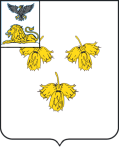 Белгородская областьадминистрация ЛЕСНОУКОЛОВСКОГО сельского поселения   муниципального района «красненский район»ПОСТАНОВЛЕние с. Лесное Уколово12 апреля .                		        			                                                      № 4Об особенностях предоставления лицом,поступающим на работу на должностьруководителя муниципального учрежденияЛесноуколовского сельского поселения сведений о цифровых активах, цифровых правах ицифровой валюте в 2021 годуВ соответствии с Постановлением Правительства Российской Федерации от 9 февраля 2021 года №142 «Об особенностях предоставления отдельными категориями лиц сведений цифровых активах, цифровых  правах утилитарных цифровых правах и цифровой валюте в 2021 году», постановлением Губернатора Белгородской области от 09.03.2021г.№18 «Об особенностях предоставления лицом, поступающим на работу на должность руководителя государственного учреждения области сведений о цифровой валюте в 2021 году», постановлением администрации муниципального района «Красненский район» от 09 апреля 2021 года № 44 «Об особенностях предоставления лицом, поступающим на работу на должность руководителя муниципального учреждения Красненского района сведений о цифровых активах, цифровых правах и цифровой валюте в 2021 году»,  в целях обеспечения единой государственной политики в области противодействия коррупции администрация Лесноуколовского сельского поселения постановляет:        1. Установить, что по 30 июня 2021 года включительно лицо, поступающее на работу на должность руководителя муниципального учреждения Лесноуколовского сельского поселения, вместе со сведениями о своих доходах, об имуществе и обязательствах имущественного характера и о доходах, об имуществе и обязательствах имущественного характера своих супруги (супруга) и несовершеннолетних детей предоставляют уведомление о принадлежащих ему, его супруге (супругу) и несовершеннолетним детям цифровых финансовых активах, цифровых правах, включающих одновременно цифровые финансовые активы и иные цифровые права, утилитарных цифровых правах и цифровой валюте (при их наличии) по форме согласно приложению №1 к Указу Президента Российской Федерации от 10 декабря 2020 года №778 «О мерах по реализации отдельных положений Федерального закона «О цифровых финансовых активах, цифровой валюте и о внесении изменений в отдельные законодательные акты Российской Федерации».2. Заместителю главы администрации Лесноуколовского сельского поселения (Дыбова Е.И.) обнародовать данное решение путем вывешивания в общедоступных местах: Лесноуколовской сельской библиотеке, Лесноуколовском Доме культуры, Лесноуколовской основной общеобразовательной школе, администрации Лесноуколовского сельского поселения и разместить на официальном сайте администрации Лесноуколовского сельского поселения по адресу: http://lesnoukolovo.kraadm.ru.     3. Настоящее постановление вступает в силу со дня его официального обнародования.4. Контроль за исполнением настоящего постановления возложить на главу администрации Лесноуколовского сельского поселения Ушакову Ж.Ю.              Глава администрации Лесноуколовского сельского поселения                                  Ж.Ю.Ушакова